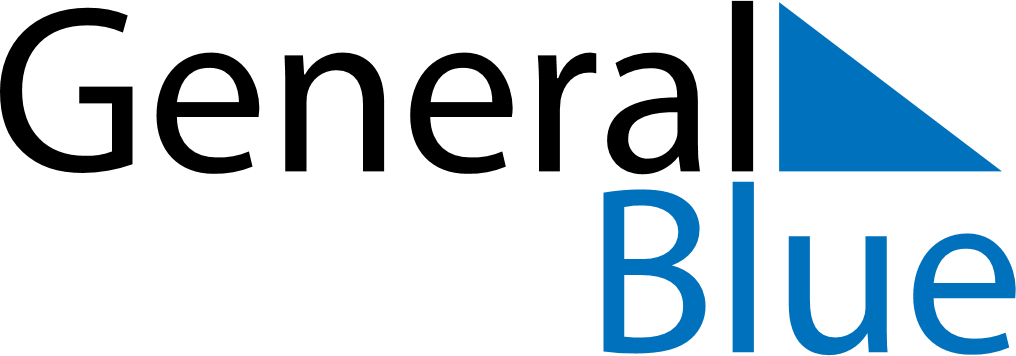 Weekly Meal Tracker April 6, 2020 - April 12, 2020Weekly Meal Tracker April 6, 2020 - April 12, 2020Weekly Meal Tracker April 6, 2020 - April 12, 2020Weekly Meal Tracker April 6, 2020 - April 12, 2020Weekly Meal Tracker April 6, 2020 - April 12, 2020Weekly Meal Tracker April 6, 2020 - April 12, 2020MondayApr 06TuesdayApr 07TuesdayApr 07WednesdayApr 08ThursdayApr 09FridayApr 10SaturdayApr 11SundayApr 12BreakfastLunchDinner